Publicado en Madrid el 19/01/2021 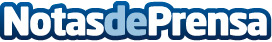 La plataforma de suscripciones Together Price consigue 300.000€ mediante equity crowdfundingLa campaña ha recaudado 300.000€ en menos de una semana. En total han participado más de 1.000 inversores privados, la mayoría de ellos no profesionales. En 2020 Together Price alcanzó la cifra de 1 millón de usuarios en todo el mundo, 300.000 de ellos en España, con un crecimiento de casi el 90% durante el confinamientoDatos de contacto:Together PriceNo DisponibleNota de prensa publicada en: https://www.notasdeprensa.es/la-plataforma-de-suscripciones-together-price Categorias: Finanzas Entretenimiento Emprendedores Innovación Tecnológica http://www.notasdeprensa.es